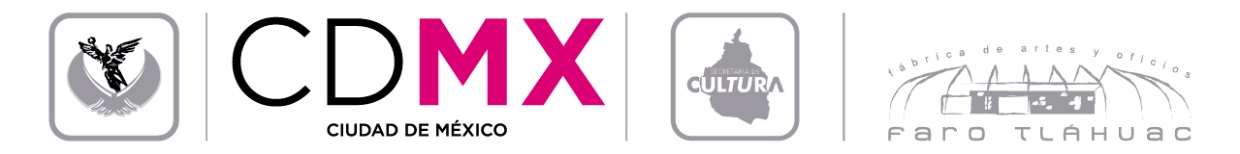 FÁBRICA DE ARTES Y OFICIOS FARO TLÁHUAC Coordinación de Servicios Educativos y Talleres HORARIOS DE TALLERES TRIMESTRE 2017 – II (Del 30 de Mayo al 26 de Agosto)ALUMNOS:TALLERTALLERISTADÍA Y HORAEDADMÍNIMAESPACIOEstampaMarco Antonio González BarbosaJueves 15:00 – 17:00 hrs.15 añosGalerón1Almaraz Medina Edgar Xhadar H172Barreto Lombera Ma. Alicia M493Buendia Maya Patricia M594Chávez Vázquez Yoselin YatziriM195Cisneros Durán Diana JazmínM186Granados Brigido EnriqueH197Hernández Torres Ampara M398Lozada Hernández Maria Luisa M239Martínez Navarrete Miguel Ángel H2310Martínez Reyes Marcos YerethH1811Martínez Yáñez CarolinaM2212Mejia Trujillo Alberto H2513Mendoza Cruz Idalia Arely M3714Motta Ortiz Henry SinueH3915Murillo Meneses Elizabeth SarhayM2416Peña Marín Refugio H4617Perez Garcia Blanca RosaM5118Rivera Simón MarisolM3019Rodríguez Gutiérrez Ruth Jasive M2920Rojas Carmona Victor Fernando H2321Romaniz Camacho María del Carmen M2522Romero Martínez Karina M3023Salvador Rocha Rosa María M5024Sánchez Juárez Mario IvanH1925Sánchez López Liliana M2926Soto Olivares María del SocorroM6127Tapia Alvarez Maria de los Angeles M4428Uribe Sánchez Shaharazade M3129Valencia Rodriguez Rosa MaríaM6130Vásquez Hernández Marco AntonioH2231Vazquez Medina Carolina AbigailM1932Vilchis Pérez Karla NayelyM22